XXVI WOJEWÓDZKI FESTIWAL PIOSENKI  PRZEDSZKOLAKÓWCZERWONAK 2023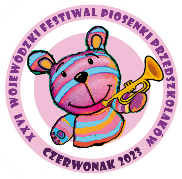 ELIMINACJE GMINNE ŁUBOWOREGULAMIN Festiwal ma charakter konkursu przebiegającego w czterech etapach:eliminacje gminne – Biblioteka Publiczna i Centrum Kultury Gminy Łubowo, 22.04.2023eliminacje powiatowe – Miejski Ośrodek Kultury w Gnieźnie, 11.05.2023 eliminacje rejonowe - Obornicki Ośrodek Kultury, 21.05.2023 finał wojewódzki - CKiR w Koziegłowach – 4.06.2023Organizatorem finału wojewódzkiego Festiwalu i koordynatorem całego przedsięwzięcia jest Gminny Ośrodek Kultury Sokół w Czerwonaku.Współorganizatorami Festiwalu są Biblioteka Publiczna i Centrum Kultury Gminy Łubowo oraz Miejski Ośrodek Kultury w Gnieźnie, Obornicki Ośrodek Kultury w Obornikach.Festiwal ma na celu popularyzację piosenki przedszkolnej, kształcenie muzyczne poprzez wspólną zabawę, prezentację umiejętności artystycznych przedszkolaków, rozpowszechnianie nowego repertuaru i promocję młodych wykonawców.WARUNKI UCZESTNICTWAUczestnikiem konkursu może zostać dziecko urodzone w okresie od 2016 do 2020 roku, które przygotuje jedną piosenkę w języku polskim, z repertuaru przeznaczonego do śpiewania przez dzieci, o czasie trwania nie dłuższym niż 4 minuty oraz zostanie zgłoszone do udziału w konkursie poprzez dostarczenie organizatorom eliminacji (gminnych - jeśli nie ma to powiatowych/miejskich) Karty Uczestnika. Konkurs przebiega bez dodatkowego podziału na kategorie wiekowe i jest przeznaczony wyłącznie dla solistów.Zgłoszenia będą przyjmowane wyłącznie na prawidłowo wypełnionych oryginalnych (także w postaci kserokopii) Kartach Uczestnika, które można pobrać od organizatora lub ze strony internetowej www.lubowo.pl/strona,biblioteka.html. Uczestnik może zostać zgłoszony przez instytucję lub osobę prywatną, ale tylko jeden raz w danej edycji.Podany w Karcie Uczestnika Repertuar uznawany jest za propozycję ostateczną i nie może być zmieniony w przypadku przejścia Uczestnika do następnego etapu.Uczestnik może śpiewać z akompaniamentem instrumentu muzycznego lub z półplaybackiem (podkładem muzycznym) przygotowanym techniką cyfrową jako plik w formacie mp3 (możliwie najwyższej jakości 256 lub 320 kbps) z imieniem i nazwiskiem Uczestnika oraz tytułem piosenki  w nazwie pliku, na opisanym i sprawdzonym nośniku typu pendrive (USB flash drive), który należy dostarczyć organizatorowi w dniu imprezy, plik z podkładem muzycznym powinien być jedynym plikiem na nośniku. Organizatorzy nie zapewniają instrumentów muzycznych. Dopuszcza się półplaybacki z wgranymi chórkami lub/i linią melodyczną z tym zastrzeżeniem, że jeśli ich obecność będzie negatywnie wpływać na czytelność prezentacji, może to wpłynąć na odbiór i ocenę Uczestnika przez komisję konkursową.Uczestnikowi może towarzyszyć chórek lub zespół taneczny (maksymalnie trzy osoby).KRYTERIA OCENYOcena Jury dotyczyć będzie wyłącznie Uczestnika, z uwzględnieniem takich kryteriów jak: dobór repertuaru (w szczególności dostosowanie piosenki do możliwości wykonawczych wg parametrów – rozpiętość i usytuowanie melodii w skali oraz struktura rytmiczna i interwałowa piosenki), estetyka wykonania (w szczególności precyzja intonacji i poprawność artykulacji tekstu),ogólny wyraz artystyczny (muzykalność i naturalność wykonania).NAGRODYWszyscy uczestnicy eliminacji gminnych otrzymają pamiątkowe dyplomy. Ponadto dla zwycięzców eliminacji gminnych przewidziano nagrody rzeczowe:nagroda za I miejsce,nagroda za II miejsce,nagroda za III miejsce.Wszyscy finaliści Festiwalu otrzymają pamiątkowe dyplomy oraz upominki. Ponadto Jury przyzna następujące regulaminowe nagrody rzeczowe:  nagrodę Wójta Gminy Czerwonak za zajęcie I miejsca, nagrodę za zajęcie II miejsca,nagrodę za zajęcie III miejsca,wyróżnienia.W uzgodnieniu z organizatorami mogą być przyznane nagrody pozaregulaminowe ufundowane przez osoby prywatne, instytucje i organizacje.WARUNKI KOŃCOWESkład Jury na poszczególnych etapach eliminacji ustala organizator tych eliminacji. Jury eliminacji gminnych (BPiCK Gminy Łubowo) typuje do kolejnego etapu liczbę uczestników wyznaczoną przez organizatora kolejnego etapu. Komisje eliminacji powiatowych (MOK w Gnieźnie) kwalifikują do udziału w eliminacjach rejonowych pięcioro uczestników. Komisje eliminacji rejonowych (Obornicki Ośrodek Kultury) kwalifikują do udziału w finale tylu uczestników, ile powiatów/miast na prawach powiatu grodzkiego jest reprezentowanych w eliminacjach danego rejonu. Wszelkie odstępstwa od tej zasady dopuszczalne są tylko w uzgodnieniu z organizatorem Festiwalu. W przypadku, gdy nie zostaną przeprowadzone eliminacje powiatowe, o zakwalifikowaniu do eliminacji rejonowych decyduje kolejność zgłoszeń z danego powiatu.Organizatorzy eliminacji powiatowych / miejskich przeprowadzą eliminacje i dostarczą protokoły ich przeprowadzenia organizatorom eliminacji rejonowych co najmniej tydzień przed przeprowadzeniem tych ostatnich. Terminy i miejsce przeprowadzenia eliminacji rejonowych zostaną podane na stronie www.gok-sokol.pl najpóźniej do 17 kwietnia 2023 r. Organizatorzy eliminacji rejonowych przeprowadzą je i dostarczą protokoły organizatorowi finału wojewódzkiego do 30 maja 2023 r. Finał wojewódzki odbędzie się 4 czerwca 2023 r. o godz. 10:00 w Centrum Kultury i Rekreacji w Koziegłowach: ul. Piłsudskiego 3A, 62-028 Koziegłowy.Skład Jury Finału Festiwalu ustala jego organizator - GOK „Sokół” w Czerwonaku. Werdykt Jury jest ostateczny.Organizator nie pokrywa koszów przejazdu, pobytu i ubezpieczenia uczestników Festiwalu.Administratorem danych osobowych w związku z eliminacjami gminnymi jest Biblioteka Publiczna i Centrum Kultury Gminy Łubowo, 62-260 Łubowo, 13 FCelem zbierania danych jest dopełnienie obowiązków określonych przepisami prawa lub realizacja umowy.Inspektorem ochrony danych osobowych jest Jarosław Ciesielski (e-mail: rodo@elta.gniezno.pl).Przysługuje prawo do dostępu do treści swoich danych oraz ich sprostowania, usunięcia lub ograniczenia przetwarzania, a także prawo sprzeciwu, zażądania zaprzestania przetwarzania i przenoszenia danych, jak również prawo do cofnięcia zgody w dowolnym momencie oraz prawo do wniesienia skargi do organu nadzorczego, tj. Prezesa Urzędu Ochrony Danych Osobowych. Podanie danych jest dobrowolne, lecz niezbędne do realizacji celów wynikających z przepisów prawa lub realizacji umowy. W przypadku niepodania danych, wypełnienie powyższego celu nie będzie możliwe. Dane udostępnione nie będą podlegały udostępnieniu podmiotom trzecim. Odbiorcami danych będą tylko instytucje upoważnione z mocy prawa lub podmioty, którym dane muszą zostać udostępnione dla realizacji umowy. Dane udostępnione nie będą podlegały profilowaniu. Administrator danych nie ma zamiaru przekazywać danych osobowych do państwa trzeciego ani organizacji międzynarodowej. Dane osobowe będą przechowywane przez okres nie dłuższy, niż ten wymagany ustawą 
o narodowym zasobie archiwalnym i archiwach, licząc od początku roku następującego po roku, w którym dane osobowe zostały podane. We wszystkich sprawach nieobjętych niniejszym Regulaminem decyzje podejmuje organizator eliminacji stosownego szczebla po konsultacji z organizatorem dalszego etapu.Organizatorzy zastrzegają sobie prawo do audiowizualnej rejestracji prezentacji konkursowych oraz do ich obróbki, powielania i rozpowszechniania w celach promocyjnych.Zgłoszenie Uczestnika jest równoznaczne z akceptacją niniejszego Regulaminu.PUNKT KONSULTACYJNY ELIMINACJI GMINNYCHBIBLIOTEKA PUBLICZNA I CENTRUM KULTURYGMINY ŁUBOWO62-260 Łubowo 13 FTel. 512-599-650, 61 427 59 34PUNKT KONSULTACYJNYGMINNY OŚRODEK KULTURY Sokół ul. Gdyńska 47, 62-004 CZERWONAKtel. 511 134 714, E-Mail: przedszkolaki@gok-sokol.plXXVI WOJEWÓDZKI FESTIWAL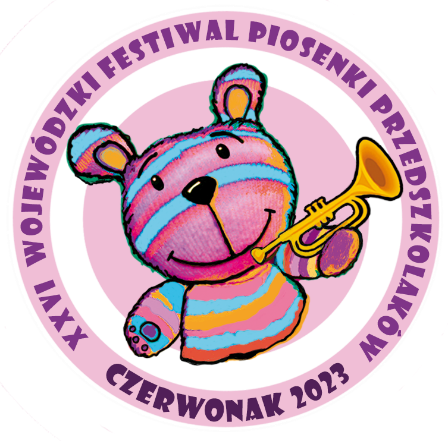 PIOSENKI PRZEDSZKOLAKÓWCZERWONAK 2023ELIMINACJE GMINNE ŁUBOWOKARTA UCZESTNIKAOświadczenie Rodzica/Opiekuna PrawnegoNa podstawie art. 6 ust. 1 i 7 Rozporządzenia Parlamentu Europejskiego i Rady (UE) 2016/679 z dnia 27 kwietnia 2016r. w sprawie ochrony osób fizycznych w związku z przetwarzaniem danych osobowych i w sprawie swobodnego przepływu takich danych oraz uchylenia dyrektywy 95/46/WE, oraz art. 81 ustawy o prawie autorskim i prawach pokrewnych z dnia 4 lutego 1994 r. (Dz.U. 2017 poz. 880 z późn. Zm.)  Ja, niżej podpisany …………………………………………………………..………… rodzic/opiekun prawny dziecka: …………………………………………………….………………………………….(imię i nazwisko dziecka)wyrażam zgodę na przetwarzanie danych osobowych oraz wizerunku mojego dziecka w celu dopełnienia realizacji działań statutowych, promocyjnych i uczestnictwa w wydarzeniach organizowanych przez Administratora. Oświadczam także, iż podpisując oświadczenie zapoznałem/łam się z Regulaminem festiwalu oraz w pełni go akceptuję.……….…………………………………………………………………………………………………………………………                                                                                                                                                                Miejscowość, data i podpis rodzica/opiekuna prawnegoImię i nazwisko UczestnikaData urodzenia                      Przedszkole / Instytucja zgłaszająca / Zgłoszenie prywatne  Osoba zgłaszająca
(imię i nazwisko)Telefon kontaktowye-mailAdres zamieszkania Uczestnika(gmina, kod pocztowy, miejscowość, ulica, nr domu i mieszkania)Repertuar (tytuł piosenki, autor muzyki,       autor tekstu)Imiona i nazwiska osób towarzyszących na scenie (max. 3 osoby)1. …………………………………………………………………………….2. …………………………………………………………………………….3. …………………………………………………………………………….1. …………………………………………………………………………….2. …………………………………………………………………………….3. …………………………………………………………………………….1. …………………………………………………………………………….2. …………………………………………………………………………….3. …………………………………………………………………………….Rodzaj akompaniamentu  półplayback  (plik  mp3 na nośniku pendrive / plik mp3 przesłany na adres E-Mail /instrument muzyczny (proszę wpisać jaki)